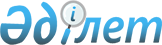 О заключении Меморандума между Правительством Республики Казахстан и Организацией Североатлантического Договора по техническому обслуживанию и обеспечению (NAMSO) о взаимопонимании и сотрудничестве в области материально-технического обеспеченияПостановление Правительства Республики Казахстан от 4 февраля 2003 года N 127      Правительство Республики Казахстан постановляет: 

      1. Одобрить прилагаемый проект Меморандума между Правительством Республики Казахстан и Организацией Североатлантического Договора по техническому обслуживанию и обеспечению (NAMSO) о взаимопонимании и сотрудничестве в области материально-технического обеспечения. 

      2. Уполномочить Министра обороны Республики Казахстан Алтынбаева Мухтара Капашевича заключить от имени Правительства Республики Казахстан Меморандум между Правительством Республики Казахстан и Организацией Североатлантического Договора по техническому обслуживанию и обеспечению (NAMSO) о взаимопонимании и сотрудничестве в области материально-технического обеспечения, разрешив ему вносить в текст Меморандума изменения и дополнения, не имеющие принципиального характера. 

      3. Настоящее постановление вступает в силу со дня подписания.       Премьер-Министр 

      Республики Казахстан Проект      Одобрен           

постановлением Правительства 

Республики Казахстан    

от 4 февраля 2003 года N 127  

Меморандум 

между Правительством Республики Казахстан 

и Организацией Североатлантического Договора 

по техническому обслуживанию и обеспечению 

(NAMSO) о взаимопонимании и сотрудничестве в 

области материально-технического обеспечения  

Преамбула       Правительство Республики Казахстан и Организация Североатлантического Договора по техническому обслуживанию и обеспечению (NAMSO), далее именуемые Сторонами, принимая во внимание что: 

      настоящий Меморандум представляет собой правовую основу для создания отношений между Сторонами в области материально-технического обеспечения; 

      Республика Казахстан, приняв приглашение вступить в программу "Партнерство во имя мира", подписав Рамочный документ программы "Партнерство во имя мира" 27 мая 1994 года, является страной-партнером указанной программы; 

      Стороны достигли взаимопонимания по вопросам предоставления Организацией Североатлантического Договора по техническому обслуживанию и обеспечению (NAMSO) технической помощи и материально-технических услуг Вооруженным Силам Республики Казахстан; 

      Совет директоров Организации Североатлантического Договора по техническому обслуживанию и обеспечению (NAMSO) согласился предоставлять Республике Казахстан услуги по техническому обслуживанию и материально-техническому обеспечению; 

      Совет директоров Организации Североатлантического Договора по техническому обслуживанию и обеспечению (NAMSO) в контексте сотрудничества с государством-участником программы "Партнерство во имя мира" осознает общую заинтересованность стран-членов Организации Североатлантического Договора в снижении стоимости программ Агентства Североатлантического Договора по материально-техническому обслуживанию и обеспечению (NAMSA); 

      Североатлантический Совет, одобрив рекомендации Совета директоров Организации Североатлантического Договора по техническому обслуживанию и обеспечению (NAMSO) о заключении настоящего Меморандума, понимает, что подписание настоящего Меморандума ни при каких обстоятельствах не дает Республике Казахстан статус члена Организации Североатлантического Договора или право претендовать на данный статус; 

      Казахстанская сторона выразила заинтересованность в услугах, предоставляемых Организацией Североатлантического Договора по техническому обслуживанию и обеспечению (NAMSO) в рамках ее программ в области систем вооружения (ПСВ); 

      согласились о нижеследующем:  

Определения/аббревиатуры       В тексте настоящего Меморандума и в текстах вытекающих из него Соглашений: 

      "NATO" - означает Организацию Североатлантического Договора; 

      "NAMSO" - означает Организацию Североатлантического Договора по материально-техническому обслуживанию и обеспечению; 

      "NAMSA" - означает Агентство Североатлантического Договора по материально-техническому обслуживанию и обеспечению; 

      "ПИМ" - означает программу  "Партнерство во имя мира", учрежденную на саммите Организации Североатлантического Договора в городе Брюсселе 10-11 января 1994 года; 

      "Техническая информация" - записанная и документированная информация научного и технического характера любого формата, документальной характеристики или способа предъявления. Эта информация может включать, но не ограничиваться следующим: экспериментальные или испытательные данные, технические условия, планы и плановые процессы, изобретения и открытия как патентоспособные, так и непатентоспособные, технические описания и другие работы технического характера, работы по конфигурациям полупроводниковых масок, пакеты технических и производственных данных, ноу-хау и коммерческие тайны, а также информация, относящаяся к промышленным технологиям. Она может быть представлена в форме документов, графической репродукции, рисунков и других графических изображений, дисков и записей фильмов (оптических, магнитных и лазерных), компьютерных и баз данных, компьютерных печатающих устройств и данных компьютерной памяти и в любых других формах; 

      "ПСВ" - программа партнерства в области систем вооружения; 

      "документ С-М (2002)49" - Соглашение о безопасности между Организацией Североатлантического договора и странами-участницами Совета Североатлантического сотрудничества и/или программы "Партнерство во имя мира", подписанной Республикой Казахстан 31 июля 1996 года.  

Статья 1 

Цель       Настоящий Меморандум определяет правовую основу проведения NAMSO мероприятий в сферах технического обслуживания и материально-технического обеспечения Вооруженных Сил Республики Казахстан.  

Статья 2 

Направления сотрудничества       Сотрудничество будет проводиться в виде тыловых мероприятий по техническому обслуживанию, закупок военно-технического имущества и выполнения услуг по их ремонту, внедрения новых технологий в области тыловой поддержки и уменьшения финансовых расходов при организации материально-технического обеспечения, поставок военной техники и запасных частей к ним, обеспечения участия Вооруженных Сил Республики Казахстан в программах развития систем вооружения, развития двусторонних контактов в области тыла посредством обмена информацией и визитов специалистов.  

Статья 3 

Реализация       1. В целях реализации настоящего Меморандума Сторонами будут заключаться отдельные Соглашения по вопросам материально-технического обеспечения Вооруженных Сил Республики Казахстан (далее - Соглашение и/или Соглашения). 

      2. Соглашения и участие в ПСВ требуют обязательного одобрения Сторон, а также одобрения правительства государства, выпустившего оружие и оборудование.  

Статья 4 

Финансовые вопросы       Финансовые обязательства Сторон при реализации Соглашений наступают с момента вступления в силу соответствующих Соглашений.  

Статья 5 

Обязательства по страхованию       1. Каждая из Сторон, получая материалы или услуги по настоящему Меморандуму, отказывается от претензий по травмам (включая травмы, приведшие к смерти персонала Сторон), утерям и повреждениям имущества. 

      2. Стороны будут оказывать взаимную помощь по защите от претензий и/или действий третьей стороны, возникших в отношении одной из Сторон, какого бы то ни было характера. 

      3. Отказ и защита от претензий, упомянутых в пунктах 1 и 2 настоящей статьи, не применяются к случаям умышленных противоправных действий и крайней небрежности, а также к случаям, специально оговоренным в Соглашениях. 

      4. Соглашения должны быть детализированы условиями гарантий относительно страхования материалов и услуг для каждого рода деятельности и задач. 

      5. Отправка грузов, организуемая NAMSO согласно Соглашениям, будет происходить без страхования, пока на это не поступит конкретный запрос уполномоченного органа Казахстанской стороны. Стоимость страхования после этих запросов возмещается в NAMSO без отсрочки.  

Статья 6 

Менеджмент       1. Реализацию положений настоящего Меморандума осуществляют уполномоченные органы Сторон: 

      с Казахстанской стороны - Министерство обороны Республики Казахстан; 

      со стороны NAMSO - NAMSA. 

      2. Контакты по реализации положений настоящего Меморандума осуществляют должностные лица, указанные в приложении А Меморандума.  

Статья 7 

Требования по безопасности       1. Стороны разработают и будут применять скоординированную программу по промышленной безопасности на основе документа С-М (2002)49. 

      2. В соответствии с условиями Соглашений Стороны будут уведомлять друг друга о степени секретности информации, передаваемой другой Стороне. 

      3. Любой обмен конфиденциальной информацией, включая контракты, содержащие подробную информацию, должен, соответствовать условиям документа С-М (2002)49.  

Статья 8 

Обмен технической информацией       К технической информации, являющейся объектом интеллектуальной собственности, подлежащей передаче, распространению или обмену другим способом между Сторонами, применяются следующие условия. 

      1. Каждая из Сторон берет на себя обязательства: 

      1) использовать информацию, принадлежащую другой Стороне, только для целей Соглашений; 

      2) обеспечить полную конфиденциальность информации, принадлежащей другой Стороне, и не допускать раскрытия, передачи и другого способа предоставления такой информации третьей стороне; 

      3) обращаться с информацией, принадлежащей другой Стороне, как с конфиденциальной информацией и обеспечивать ее безопасность, защиту и контроль. Принимающая Сторона оказывает охрану, защиту и контроль над имуществом, являющимся объектом интеллектуальной собственности, в целях недопущения непреднамеренного раскрытия, опубликования, распространения или его передачи. 

      2. Техническая информация не считается объектом имущественного права, а также предметом обязательств принимающей Стороны в случае, когда: 

      1) становится всеобщим достоянием не по причине злоумышленных или незаконных действий принимающей Стороны; 

      2) предоставлена законным образом третьей стороной без подобных ограничений и нарушений настоящего Меморандума; 

      3) разрешена к огласке и использованию посредством письменного разрешения передающей Стороны. 

      3. Пока между Сторонами не достигнута письменная договоренность, имеющаяся техническая информация в Соглашениях не является основанием для получения каких-либо прав и является собственностью каждой из Сторон.  

Статья 9 

Налоги и пошлины       NAMSO, ее имущество и деятельность по материально-техническому обслуживанию и обеспечению, осуществляемая в рамках настоящего Меморандума и вытекающих из него Соглашений, будет освобождена от: 

      1) всех видов прямых и косвенных налогов; 

      2) таможенных пошлин, ограничений или запретов, связанных с импортом и экспортом товаров личного пользования персоналом NAMSO, не используемых в целях продажи на территории Республики Казахстан; 

      3) таможенных пошлин, ограничений или запретов, связанных с импортом и экспортом печатных материалов, используемых исключительно в целях материально-технического обслуживания и обеспечения.  

Статья 10 

Процедуры проведения визитов       1. Представители Сторон по их запросу могут иметь доступ на государственные и частные объекты, предназначенные для тестирования и испытаний, проводимых на основе Соглашения. 

      2. Визиты будут проводиться с соблюдением положений документа С-М (2002)49. Все посетители будут также соблюдать дополнительные меры безопасности и сохранности, установленные принимающей Стороной. К технической информации, сообщаемой посетителям, применяются те же правила, как если бы они были переданы Стороне, направляющей посетителей.  

Статья 11 

Язык       Ведение всей официальной документации будет осуществляться на английском и французском языках.  

Статья 12 

Поправки       По взаимному согласию Сторон в настоящий Меморандум могут вноситься изменения и дополнения, которые оформляются отдельными протоколами, являющимися неотъемлемыми частями настоящего Меморандума. 

      Приложение А настоящего Меморандума является неотъемлемой его частью и вступает в силу одновременно с ним.  

Статья 13 

Срок заключения и порядок прекращения 

действия Меморандума       1. Настоящий Меморандум заключается сроком на пять лет и будет автоматически продлеваться на последующие пятилетние периоды, если ни одна из Сторон не менее чем за шесть месяцев до истечения очередного периода не направит письменное уведомление другой Стороне о своем намерении прекратить его действие. 

      Если одна из Сторон намерена выйти из настоящего Меморандума до истечения пятилетнего срока, она предоставляет другой Стороне письменное уведомление о своем намерении за шесть месяцев до 31 декабря текущего года. 

      2. В случае намерения Стороны выйти из настоящего Меморандума или последующих Соглашений, Стороны своевременно проведут совместные консультации относительно наиболее удовлетворительных условий выхода из них. 

      3. После получения уведомления о возможной дате прекращения действия настоящего Меморандума Сторона, заявившая о выходе, полностью выполнит свои обязательства к дате прекращения действия Меморандума. 

      4. Если Стороны взаимно пришли к решению о прекращении действия настоящего Меморандума, то они совместно будут нести любые расходы по прекращению его действия. 

      5. Стороны будут соблюдать свои права и обязанности по порядку решения споров, претензий и обязательств по Соглашениям, независимо от действия и/или прекращения действия настоящего Меморандума.  

Статья 14 

Решение споров       Любые разногласия, возникающие между Сторонами и связанные с толкованием или применением настоящего Меморандума, будут решаться в ходе переговоров между ними без привлечения третьей стороны.  

Статья 15 

Вступление в силу       Настоящий Меморандум вступает в силу с даты получения NAMSO уведомления Казахстанской стороны о проведении внутригосударственных процедур, необходимых для его вступления в силу. 

 

            Совершено в городе ______ "_" _____ 200_ года в двух подлинных экземплярах, каждый на казахском, английском, французском и русском языках, причем все тексты имеют одинаковую силу. В случае возникновения разногласий в толковании положений настоящего Меморандума, Стороны будут обращаться к тексту на английском языке.          За Правительство               За Организацию 

       Республики Казахстан      Североатлантического Договора 

                                  по техническому обслуживанию 

                                      и обеспечению (NAMSO)  Приложение А 

к Меморандуму между Правительством Республики 

Казахстан и Организацией Североатлантического 

Договора по техническому обслуживанию и 

обеспечению (NAMSO) о взаимопонимании и 

сотрудничестве в области материально-технического 

обеспечения       Лица, осуществляющие контакты по реализации положений Меморандума между Правительством Республики Казахстан и Организацией Североатлантического Договора по техническому обслуживанию и обеспечению (NAMSO) о взаимопонимании и сотрудничестве в области материально-технического обеспечения: 

      от Министерства обороны Республики Казахстан: Военный представитель        Бельгия                Телефон: 

Министерства обороны         г. Брюссель            003227072748 

Республики Казахстан при     Штаб-квартира 

Штаб-квартире NATO           NATO,                  Факс: 

                             здание VA, 1100        003227072749       от NAMSO: Советник по                  Великое                Телефон: 

юридическим вопросам         Герцогство             0035230636554 

                             Люксембург 

                             L-8302                 Факс: 

                             г. Капеллен            00352308721 
					© 2012. РГП на ПХВ «Институт законодательства и правовой информации Республики Казахстан» Министерства юстиции Республики Казахстан
				